Proposed Yield ControlNettles Industrial Boulevard at Ross Road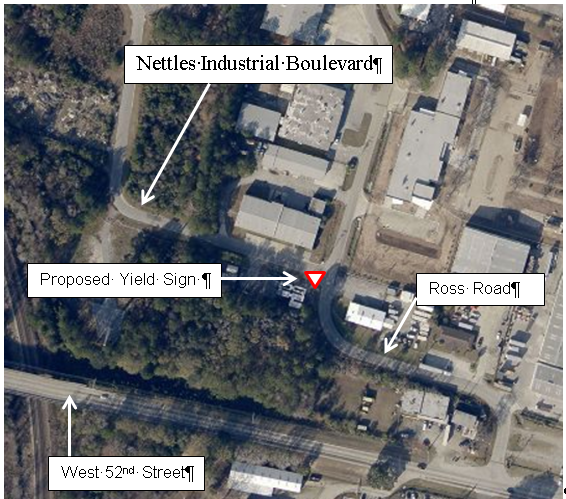 